 	      Stansbury and Port Vincent Wooden and Classic Boats 				              Association Incorporate		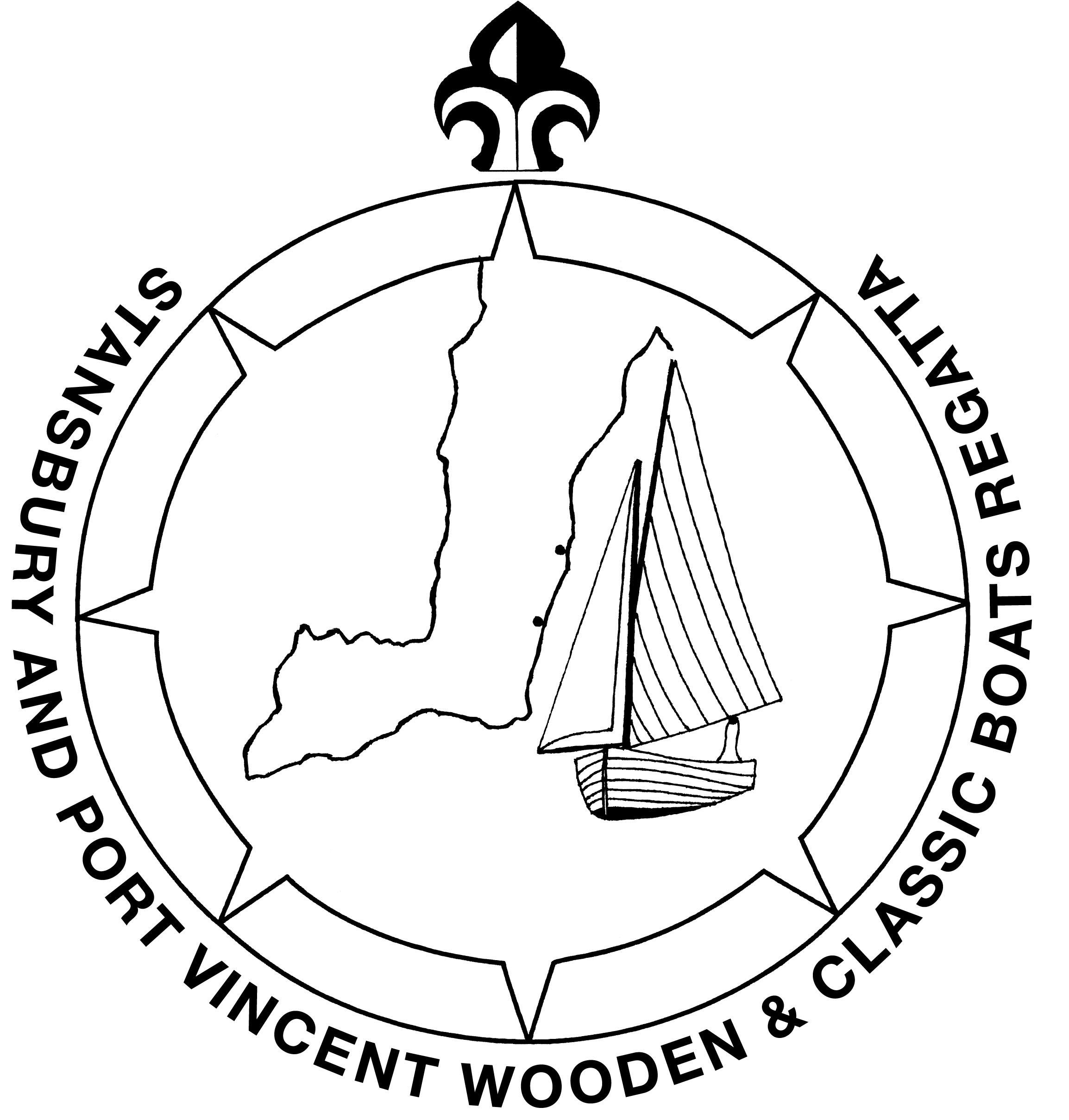 		       PO Box 179, Stansbury SA 5582		               ABN 80 902 502 438               YP Saltwater Classic Regatta  13-14 April 2024					BOAT ENTRY FORMENTRIES AND DETAILS RECEIVED BY 16thMarch WILL BE INCLUDED IN THE OFFICIAL PROGRAM and all entrants will be eligible for judging.WELCOME RECEPTION Safety and event briefing for registered entrants will be held from 6pm on Friday 12thApril at the Stansbury Sports and Community Club. Entry at the junction of Ceres St and South Tce.A meal will be served (included in the entry fee) and the bar will be open.ENTRY FEE - $25 (Including Rally Pack)Payment can be made by electronic transfer using your name as reference (surname & initial)Account – Stansbury and Port Vincent Wooden and Classic Boat Regatta -                        BSB 105-063 Account 028307140 or by cheque payable to Stansbury and Port Vincent Wooden and Classic Boat Regatta and attach to the entry form.INSURANCERegistered entrants are responsible for ensuring their vessel has public liability insurance cover. It is a requirement of entry. To participate in on water activities your vessel must be insured. Please attach a certificate of currency which can be obtained from your insurance company.Further information: www.ypsaltwaterclassic.org.auPhone Richard 0438 524 243 or Doug 0417 559 046Email:    ypsaltwaterclassic@gmail.com Please complete the information required on the Entry Form and return to 	THE SALTWATER CLASSIC PO BOX 179, STANSBURY. 5582Name...................................................................................….......…Postal Address.....................................……….............................… Post Code…………..Club Association or Affiliation……......................................…..Phone contact....................................… Email.......................................................……VESSEL DETAILSName of vessel..............................................………….Reg Number…………………………Length.....................................Beam.......................................Draught.........……………Capacity (Skipper and Crew).......................................Construction  eg. timber, clinker, carvel, marine ply, fibreglass/other………………………..Designer and builder................................................………..Year of launch (estimate is satisfactory)………………………………………………………Engine type…….....................................Sail configuration...............................…Please write a brief history of your vessel and attach to entry form along with a photo that can be displayed on our web site.INDEMNITYAll entrants, owners or exhibitors participating in the Stansbury and Port Vincent Wooden and Classic Boats Regatta do so solely at their own risk. The organisers of the event accept no responsibility or liability for any loss or damage. The entrant or exhibitor thereby agrees to indemnify the organisers of the event from any actions, suits, claims, proceedings or demands of damages or loss, arising from participation in this event.Entrant -(please date, print and sign your full name)…………………………………………………………………………….……………………………………………………………………………...Date…………………………...PUBLICITYBy entering this event, I agree to the Stansbury and Port Vincent Wooden and Classic Boats Regatta Committee using my supplied details or images in publicity documents to promote this event.Information may also be supplied to emergency services.Entrant – (please date, print and sign your full name)………………………………………………………………………………………………………………………………………………………………………… Date……………………………Please tick method of payment		Electronic Transfer            Cheque      PLEASE INDICATE NUMBER OF PERSONS ATTENDING THE WELCOME RECEPTION………………….DO YOU HAVE SPECIAL DIETARY REQUIREMENTS?………………………………………………………………………………..